	       WARWICK TOWN COUNCIL 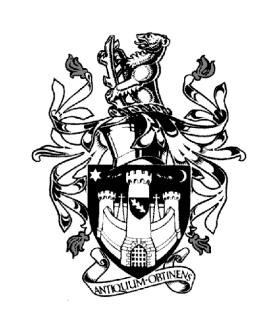 Court House Jury Street WARWICK CV34 4EW Tel: 01926 411694  Jayne Topham  Town Clerk   ALLOTMENTS COMMITTEE MEETINGMONDAY 10th JULY 2023 Present: Councillor K DrayCouncillor E HarrisonCouncillor R KangCouncillor J SullivanCouncillor P WightmanCouncillor Oliver JacquesMrs K Geddes (Assistant Town Clerk)	Co-opted Members:Steve Poynter (PEAS), Phil Borrill (PEAS), Cliff Wiggins (Railwayside), Alan Will (Canalside), Peter Lamb (WHS), Dan McLeod (Myton Green)	 	                                         MINUTESElection of Chair for the Municipal Year 2023/24Councillor John Sullivan was nominated as Chair by Councillor Katya Dray and seconded by Councillor Raj Kang. There were no other nominations.  A vote of members followed which was unanimously in favour. Therefore, Councillor John Sullivan was elected Chair of the Allotments Committee 2023/24ApologiesPeter Atkinson (Cape Housing West), Simon Wilson (Canalside)Declarations of Personal and Prejudicial InterestsNone madeElection of Deputy Chair for the Municipal Year 2023/24Councillor Katya Dray was nominated by Councillor Raj Kang and seconded by Councillor Paul Wightman. There were no other nominations. A vote of members followed which was unanimously in favour. Therefore, Councillor Katya Dray was elected Deputy Chair of the Allotments Committee for 2023/24.Update from Allotment Administration – Mrs Katherine GeddesReport had been circulated and was noted.Plots 1B and 21B on Cape Housing had now been taken by people previously on the waiting list. Both plots had been untenanted for some time and were badly overgrown. Both new tenants have paid their deposits and had an initial three month period rent-free as per the tenancy agreement. Request to this Committee to permit a year’s tenancy of these plots rent-free until May 2024 to enable the new plotholders to return the plots to a good, cultivated state. – this was unanimously agreed.Issue with rotten post at the Railwayside site access gate. Cliff sourcing quote from local handyman to replace and move the gate further down the fence for better access.Hole in the fence at the bottom of Cape Housing East was causing issues with people accessing the sit inappropriately. Not currently happening as the area is very overgrown and the fence is inaccessible at the moment. Agreed to wait until the autumn when the planting dies off and the fence can be accessed again in order to check the situation.Site Reports              Steve Poynter reported that the hedge along the vehicular path at PEAS still needs               trimming back. WDC had agreed to do this but to date no action has been taken. Asst               Town Clerk to chase.Myton Green Allotment Site            The transfer of the site from Warwick District Council to Warwick Town Council is still in             process. The temporary lease between Warwick District Council and Warwick Town             Council has been drafted to expedite access to the site. This lease has been checked by             the Town Council’s solicitors and (with some minor changes suggested) has been             returned to the District Council’s solicitors for final confirmation. Then the lease can be             signed by both parties.            Once that has happened, an initial on-site meeting will be arranged to look at the plot              arrangement and shed location/erection.Allotments Judging Day              Saturday 24th June – started at 9:30am at PEAS and concluded at 1:30pm at Canalside.               Judge was Andrew Caine and he was met by the site reps at each location. Councillors               Harrison and Sullivan also attended. The day was very hot and water was gratefully               accepted. Results have been sent through to each site and winners informed via letter.              Awards and certificates will be given out at the AGM/Presentation Evening on Monday              4th September. Trophies have been/to be retrieved from last year’s winners.             Allotment plotholders have been informed of and invited to the AGM.Carbon Neutral Ideas              Site reps had returned a variety of ideas from their plotholders re. improving carbon               neutral ways of cultivating and tending  the allotments, and these were listed on the               accompanying document. A request had been made for a simple explanation of the              differences between Carbon Neutral, Net Zero and Climate Neutral – this was also              included on the document.             It was agreed that the document be turned into an attractive poster which can go to              each site for display/websites, and a number for handing out. Carbon Neutral then to              be focus of National Allotment Week in Warwick (7th – 13th August).Signed…………………………………….  Dated………………………………………